Georgia Public Health Association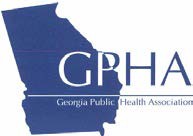 Gifted Membership ApplicationMEMBER CONTACT INFORMATIONName:   Title:   Organization:   Work Address:   City/State:   	Zip:   Work Phone:            Preferred Email:  Home Address:  City/State:   	Zip:  Home Phone:           Mailing Preference:     Home               Work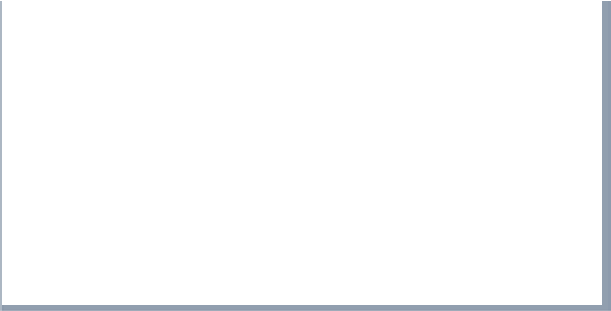 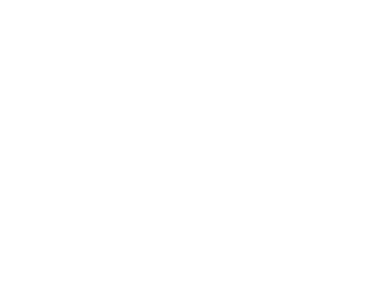 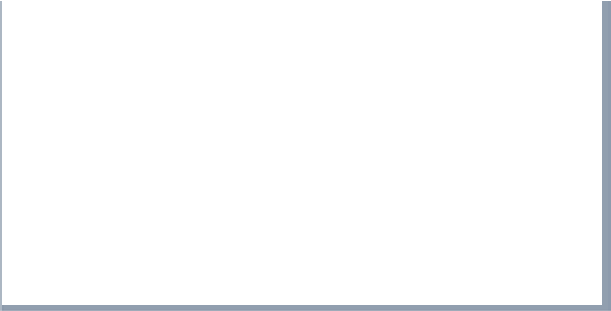 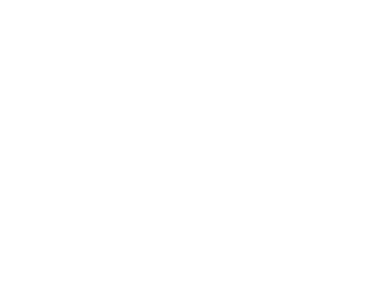 APHA Member:       Yes        NoGifted Membership                $35.00Please indicate Section below. Academic Administration Behavioral Health Boards of HealthCareer Development (Student)EpidemiologyHealth Education & PromotionHealth Information & Information TechnologyLaboratoryMaternal & Child Health Medical/DentalNursing NutritionPrimary CareRural HealthSafety & Health PreparednessGifted by (GPHA Member): 